Inscripción abierta de Medicare 15 de octubre - 7 de diciembre  $ 		Puede ahorrar dinero  Usted podría encontrar primas más bajas y beneficios adicionales al comparar las opciones de su plan Medicare Advantage y su plan de medicamentos recetados.		Es fácil Los asesores, expertos e imparciales de SHIBA, pueden ayudarlo a elegir el mejor plan de Medicare en una sesión gratuita de asesoramiento.	Es conveniente Su cita se puede llevar a cabo de manera telefónica o virtual. Usted elige.  Llame al (503) 988-3646 para programar una cita.
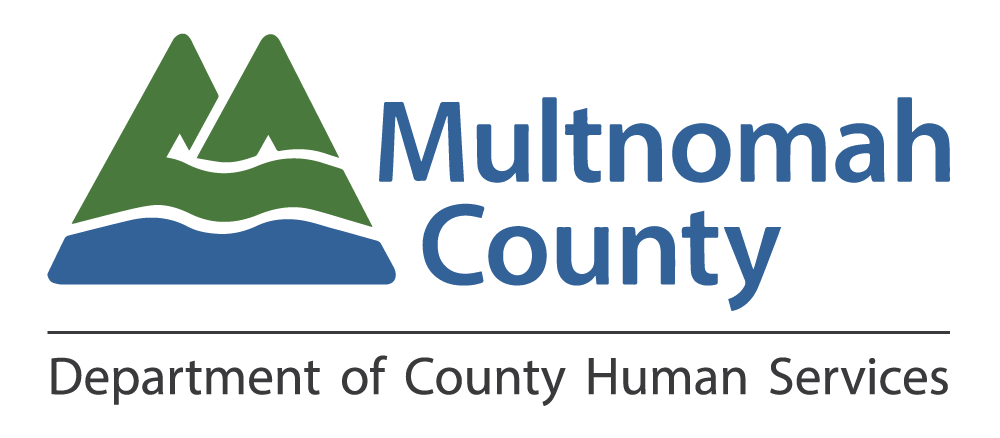 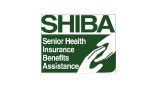 